DIVULGAÇÃO DE RESULTADO - BOLSISTAS DE EXTENSÃO E CULTURAA coordenação do projeto "Inclusão digital e promoção dos direitos sociais - utilização da webrádio e webtv para criar um ambiente interativo entre universidade e sociedade curso de Jornalismo da UFPel", do Centro de Letras e Comunicação, divulga o RESULTADO FINAL referente ao Edital de seleção de bolsistas no âmbito do Programa de Bolsa Proext/Mec/2016 de acordo com a legislação federal vigente e os regramentos interno correspondentes da UFPEL.Modalidade da bolsa: Ampla Concorrência1º LUGAR: EDUARDO UHLMANN- NOTA 9,72º LUGAR: CAROLINE CASTANHA DE ÁVILA DE LEMOS- NOTA 9,53º LUGAR: LUCIANO ENGELKES COELHO- NOTA- 9,0Prof.Marislei da Silveira RibeiroCoordenadora do projeto "Inclusão digital e promoção dos direitos sociais - utilização da webrádio e webtv para criar um ambiente interativo entre universidade e sociedade curso de Jornalismo da UFPel"Pelotas, 22 de Junho de 2016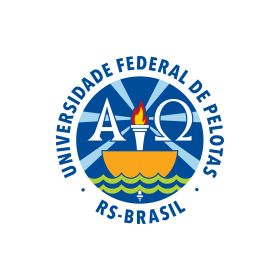 MINISTÉRIO DA EDUCAÇÃOUNIVERSIDADE FEDERAL DE PELOTASCENTRO DE LETRAS E COMUNICAÇÃO CÂMARA DE EXTENSÃO - CaExt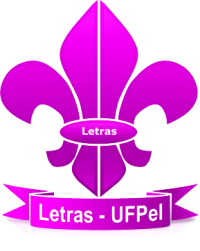 